Monday, February 6, 2017Call to order Present: Fabio Buti (involved in Radiology early on), Charles Parisot, Amit Popit, Thierry Darwan, Andrea Fouquet, George Cole, Thom Kuhn; Emma Jones; Denise DowningPhone: Brian Reinhold, Vassil, Chris Melo, Dr. Stephen Beller, Hans Buitendijk, Holly Miller, MD, Kwakour QuaynorAgenda reviewed – Joint meeting Tuesday with Pharmacy, may need to add time for CPs due to FHIR based profiles and it moving to DSTU3Patient Centric Data Element Location Services (QED on FHIR)Overall review done, identified issues, discussion over the issues performed, granularity at both the document and data element level course grain and fine grain data, HL7v3 makes it difficult, want to move towards a mobile system, open issue the data may not be available in one of the documents in the diagram below. PDLS - thought is to introduce a fine grain access to health data in addition to the course based access to health data - document. Document sharing - XDS/XCA/MHD based. QED was based on the HL7v3 standard but it’s too complex.PDLS simplify for Document level granularity will keep as isFor data element level granularity will use QED on FHIR. Existing XDS deployment asking for general direction on access to dataDiscussed the below diagram to place the document inside the care setting, the orange dots represent the data elements, 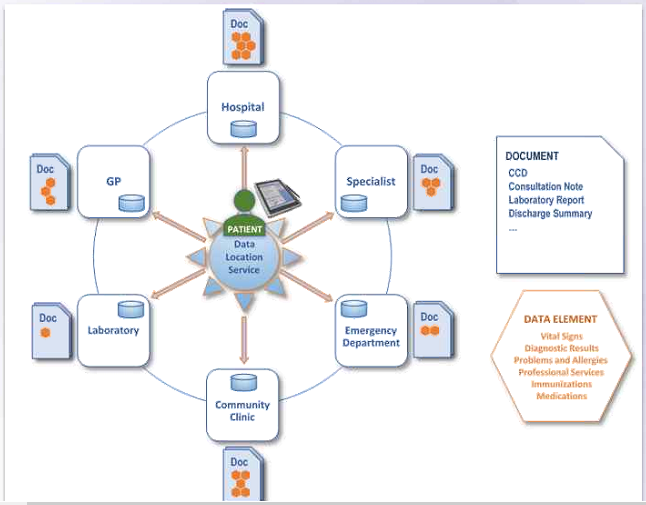 mQED (Query for Existing Data for Mobile) fine grain data is depicted with the orange box, the profile will provide the context about how to find the fine grain data in a consistent way, going from the document registry/repository going to the fine grained resource there will be some reconciliation that will need to take place, 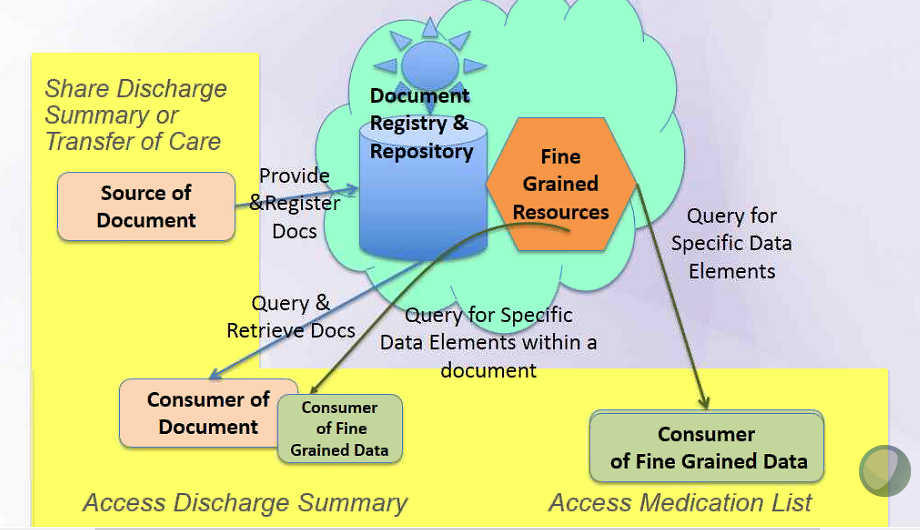 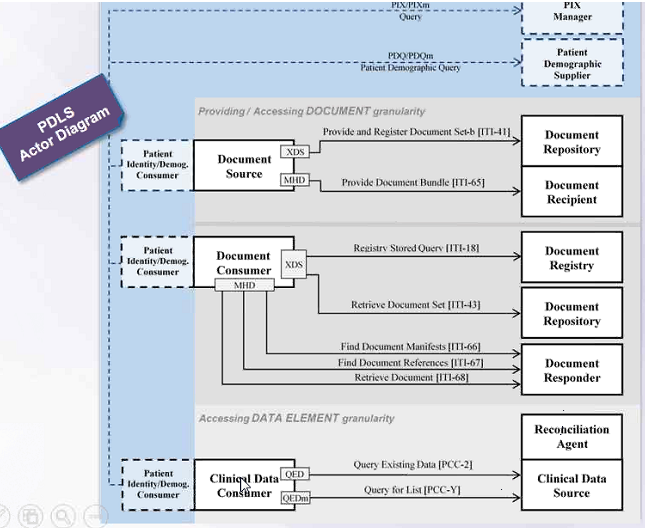 PCC will keep mQED, the agreement was Yes that PDLS will stay in PCC and PCC will own it, this profile will produce 2 works one for ITI and one for PCC, the profile may improve RECON so there may be CPs to RECONIssue with QED, QED alone is not enough for document sharing, users are now understanding what they can do with sharing documents and how to exchange it, a query with HL7v is difficult, on demand document viewing has been successfulOpen Issues:Location and span of RECON, when asking for fine grain data from Fine Grain Resource you may get returned different data, do you implement a relay proxy, the profile will not address the relay proxy, but need to have a few Use Cases about the proxy, this will be in an Appendix and it will give you the information about this issue, but it will not be an implementation guide with detailsDo we do RECON? Yes, once collected the data repository can partially RECON it then RECON it again, if you have a proxy the RECON would occur in the proxy, Set of documents query and select the document in the query, but we don’t get the document only the data elements, would supply a directory of resources in the document registry of the document and the metadata would be the URL of resources, the open issue below needs further discussion and will be talked about tomorrow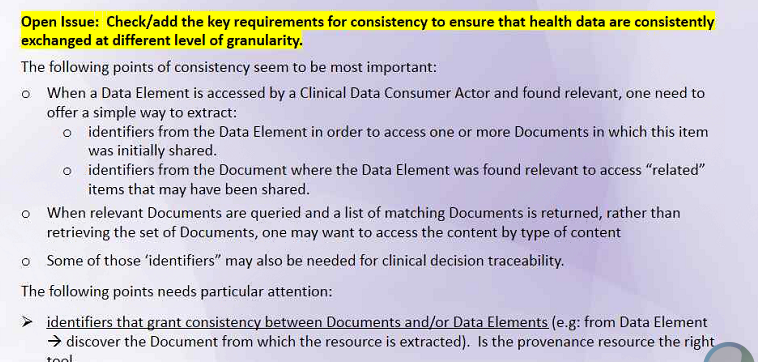 Remote Patient Monitoring (RPM)Present:  Amit Popit, Thierry Darwan, Andrea Fourquet, George Cole, Thom KuhnPhone: Diana Warner, Kwekour QuaynorUpdate to an existing profile, add a transaction, back-end server wasn’t required to dispatch data, observation upload replacement of data model to send the data instead of v2 messaging and replace PCD-01 with a FHIR bundle, both are present, transaction that can go to the IHE profiles, RESTFUL upload, the profile isn’t interested in GET,  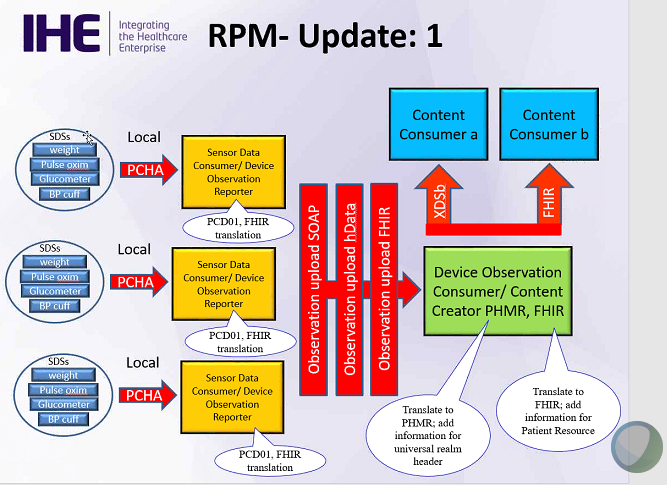 This update is not going to store the PHD has uploaded, there some tools to filter, there are some FHIR resources to help avoid duplicate data, conditional creates can send the upload with a conditional create, the FHIR servers receives it, it looks for the resource and if it finds it based on a set of criteria-identifier that is guaranteed it is the resource and it will return the resource 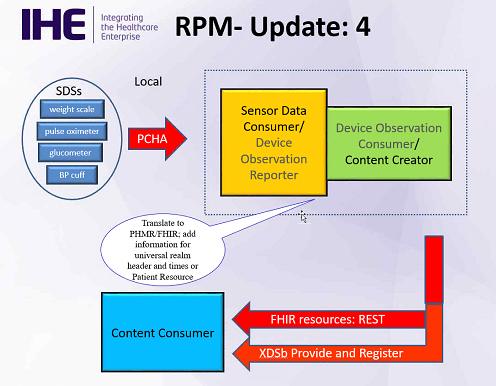 A PHD (i.e., pedometer) can have a lot of data to report (i.e., steps, calorie consumed the activity involved in, etc.), it can be considered a session, if the same data is uploaded from different devices you need to use a conditional-criteria to avoid the sending of duplicate data, not as simple as doing a PUT, the profile will build into it the ability to avoid duplication Pt Registration Content Present:  Amit Popit, Thierry Darwan, Andrea Fourquet, George Cole, Thom Kuhn, Tone Southerland Phone: Diana Warner, Kwekour Quaynor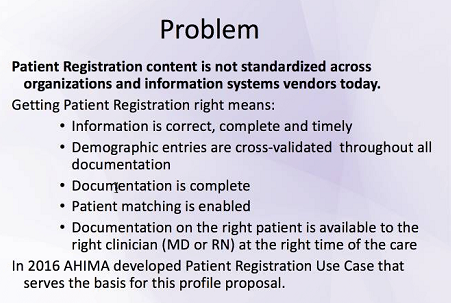 Content profile defining a more constrained view, new transactions and adding two additional segments that PAM Profile (ITI-30)  New transaction – profile will be able to send CDA based documents that includes Pt registration data, no new Actors using existing ActorsUse Cases – 2 main ones, but maybe 3 Use Cases, walk-in pt. to ED, registration conducted by clinician, 3rd Use Case pt. is being transferred to another provider and pt. registration information has been tracked on, with the 3rd Use Case may need to update the section of existing profiles   360 x ProfilePresent:  Amit Popit, Thierry Darwan, Andrea Fourquet, George Cole, Thom Kuhn, Emma Jones, Denise DowningPhone: Vassil , Brian Rhienholt, Dr. Stephen Beller, Hans Buitendijk, Chris Melo, Holly Miller MD2 Use Cases – PCP to Specialist and Public Health to Specialist (coordination with EHDI)Care Team Management ProfilePresent:  Amit Popit, Thierry Darwan, Andrea Fourquet, George Cole, Thom Kuhn, Lori FourquetPhone: Hans Buitendijk, Chris MeloAligning with ONC and Domain Analysis Model work, examples and definitions are coordinating with that works definitionTwo Questions to Discuss this Week:Determining what is trying to achieve Care Coordination Functional Model – part of HL7 work which can drive implementation work, which part of CCS is the profile trying to meet? Should try to say what is the Care Team, let the systems know if the systems exist and if any changes have been made to the team, get to the list of Care Teams that the pt has or is associated with, this is part of the Membership capabilities 5.2 Care Team Member Capabilities, we need to see if the Use Case supports the need for sections 5.2.1. or 5.2.2 leaving those two sections out of the workflow, the profile will not go into messaging or negotiations or scheduling Reworked the Introduction sentences, for tomorrow need to define List and Discovery,Open Issues List:Need to determine a FHIR version DSTU3, use v3Future updates will be dealt with by CPsHPD, did not reference to Care Teams, it referenced to providers, there is HPD on FHIR work going on, check to see if that work will utilize the Care Team Resource, HPD+ got rolled back into ITI, Emma will check on the FHIR website or with others to see about HPD on FHIRVolume 2 issues – how Care Team Members will be removed from the Care Team and how will updates occur (need to describe in volume 2) real-time or published subscription?  Use the Subscription resourceReview #5 and on tomorrow. EMS (DET) ProfilePresent:  Amit Popit, Thierry Darwan, Andrea Fourquet, George Cole, Thom Kuhn, Lori FourquetPhone: Hans Buitendijk, Chris MeloOpen Issue: Need a Name for the Profile because EMS is only a US term Query transaction, this profile is using a FHIR resource and a document sharing, using existing XDS document, may add the ability to add it via FHIR (MHD), do we make a new transaction?? This is the question, don’t use MHD or use MHD and FHIR 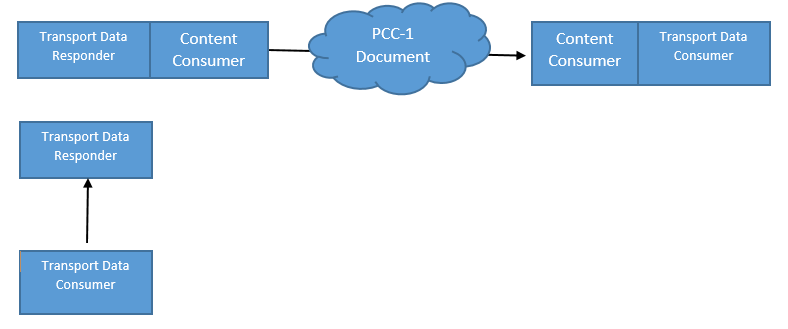 Approach for profiling FHIR the Transactions of PCC will expand, can we reuse transactions as is QEDmMake it an option to support both FHIR and CDA document, query options EMS capabilities should include the number of queries to performPMDT - Presented by Denise downing. Need to clean up diagrams. Discussion about the need to use IHE profile template for the diagrams rather than a commercial tool.  Tuesday, February 7, 2017Joint with ITI - QED on FHIRList of issues to discussRevised the general overview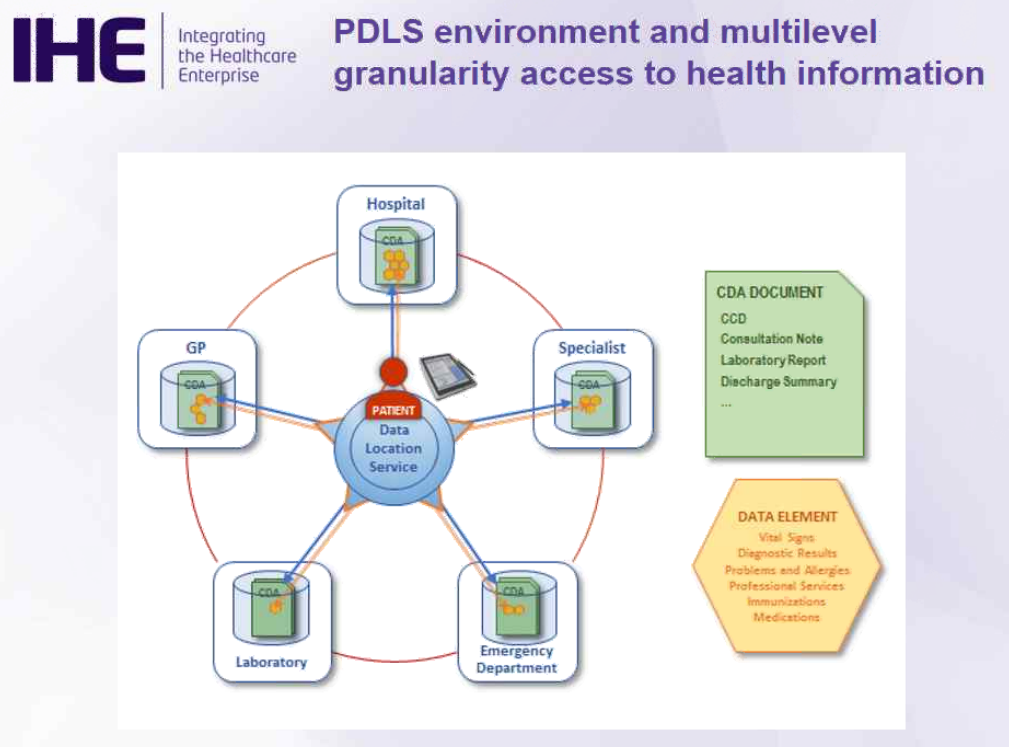 Want to add a tablet to demonstrate use of mobile devices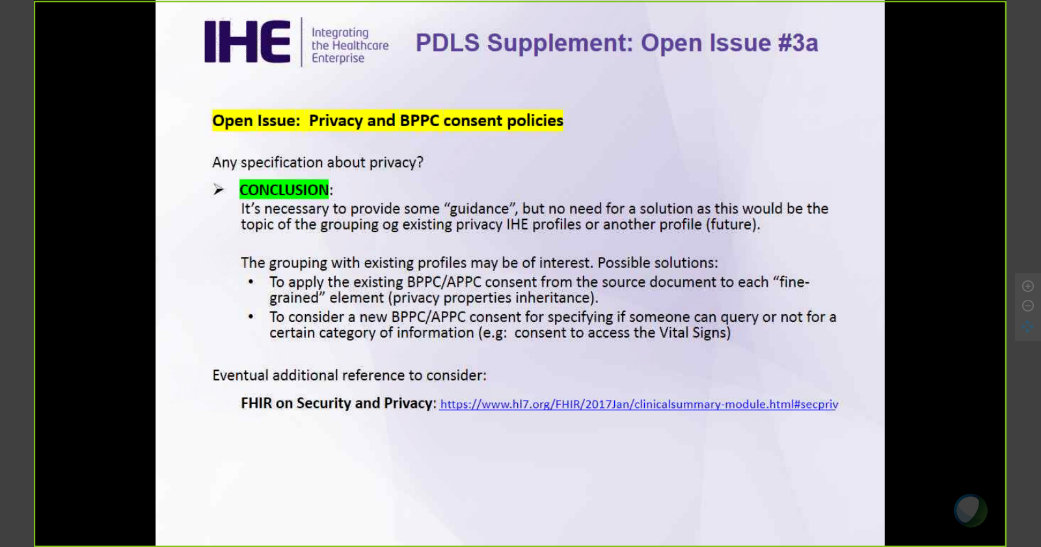 Privacy - need to take a consistent approachIssue with text elements in a document - extracting of text is not possibleNeed to discuss further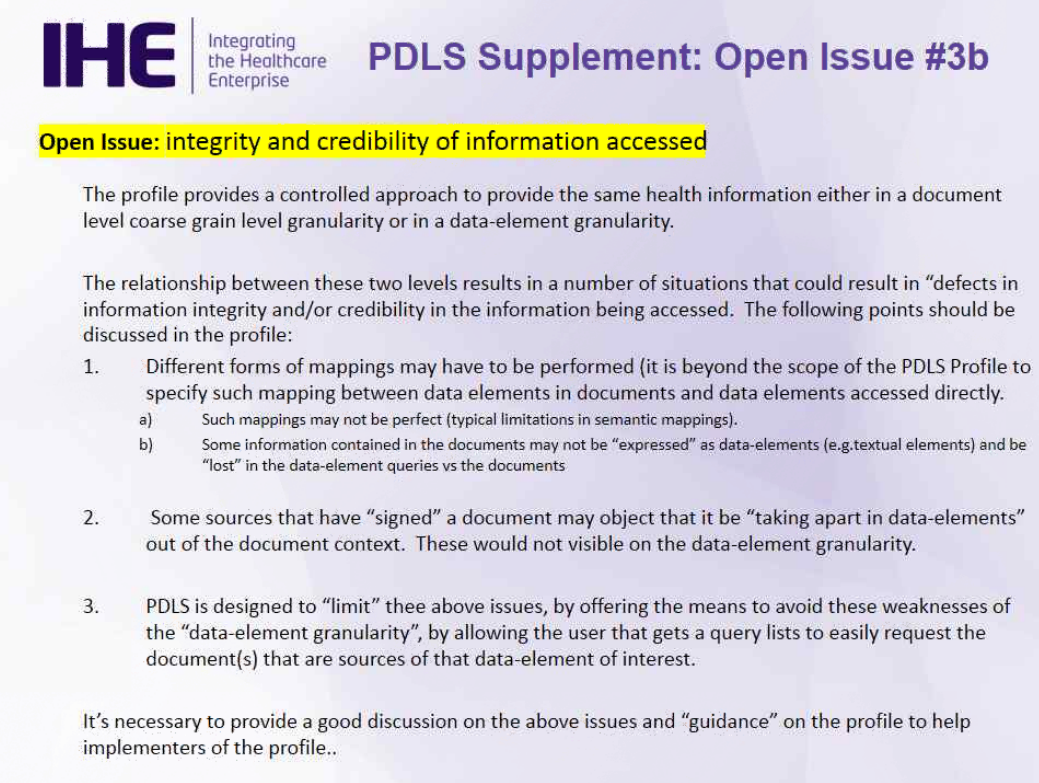 Discussion about use of provenance as an option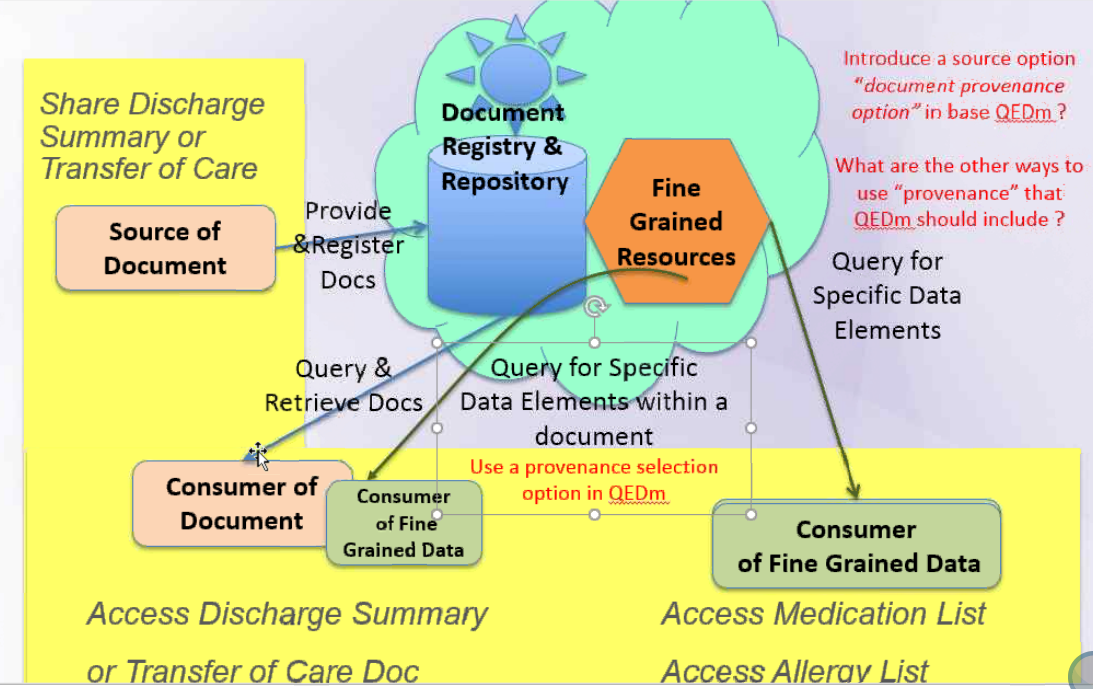 What happens when systems go beyond this profile and return data that did not come from documents?This is an open question: can we get data element that is not coming from documents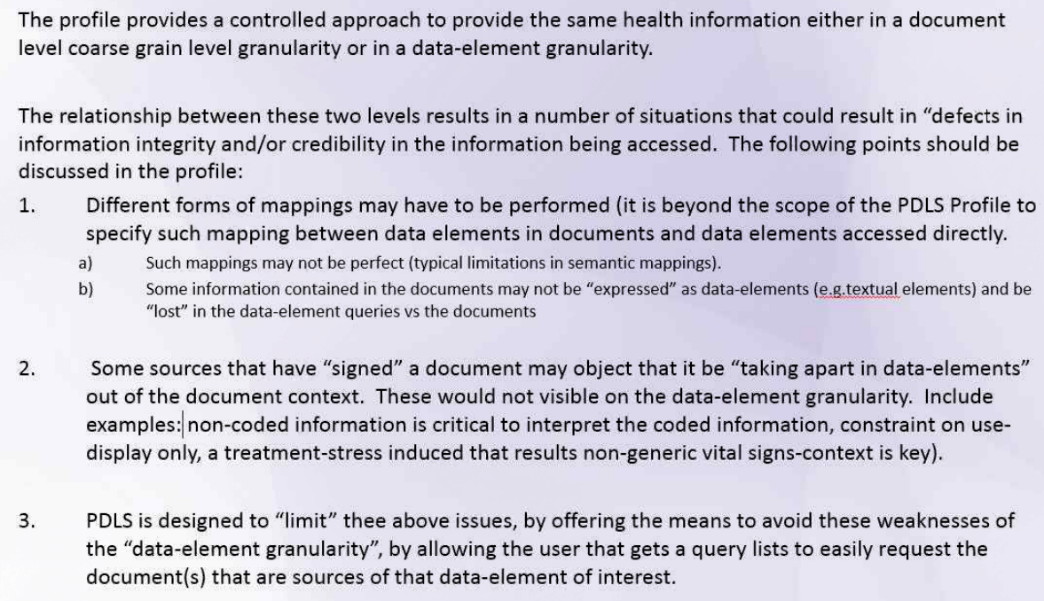 RPM on FHIRBrian - need the correct names for the transactions (provided)Need to know of an ITI transaction that makes sense already exists - will ask John Moehrke360XPresent:  Amit Popit, Thierry Darwan, Andrea Fourquet, George Cole, Thom Kuhn, Emma Jones, Denise DowningPhone: Vassil , Brian Rhienholt, Dr. Stephen Beller, Hans Buitendijk, Chris Melo, Holly Miller MD, Rob Rose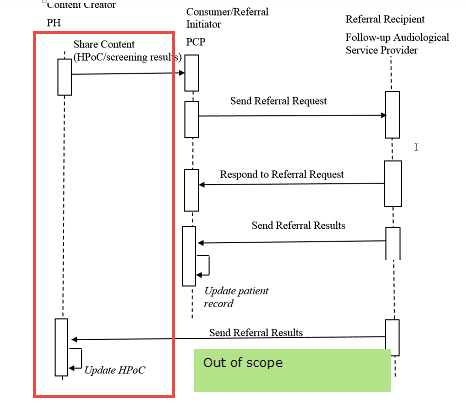 Security consideration will follow the direct trustNational Extension Vs ProfileHave to be national extension because of Direct trust and the use of CCDAProposal to use volume 1 as a profile + the national extensional - what are we basing the national extension on? Suggestion to make volume  2.x work which will be TBD. Knowing there is work tbd to create the volume 2. RIPT: Note profile name changed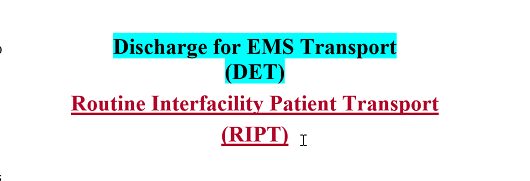 . Discussion about content - FHIR and CCDA - data mapping to NHCS transport formsWednesday, February 8, 2017Joint Meeting:DCC engagement on how to connect IHE regional deployments so we can better understand which profiles are in use, which can be deprecated, and how to organize the IHE "architecture"Pharmacy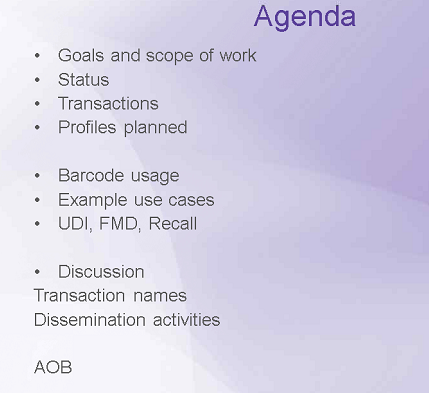 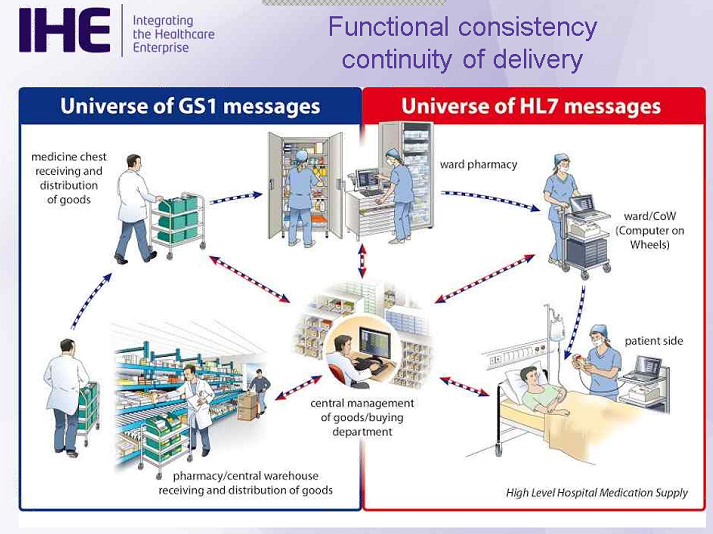 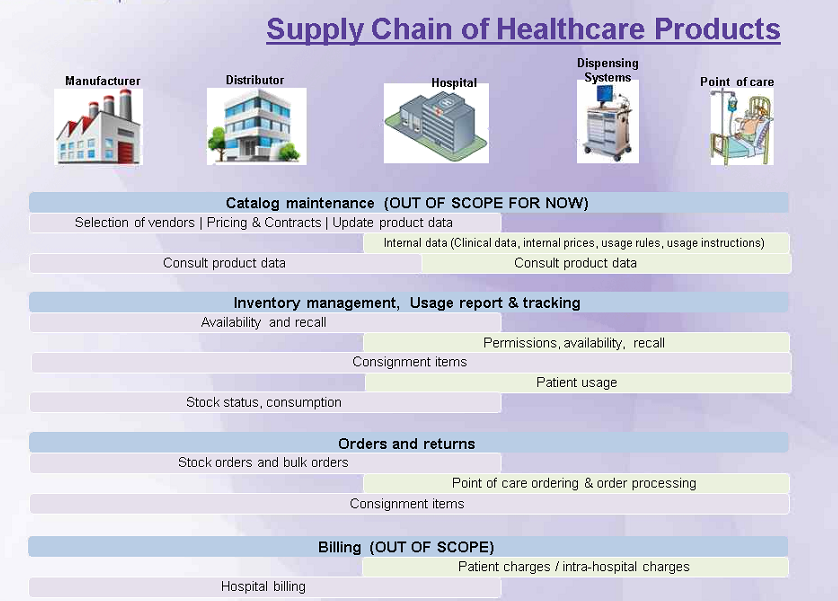 Adding layer of inventory and distributionBar Coding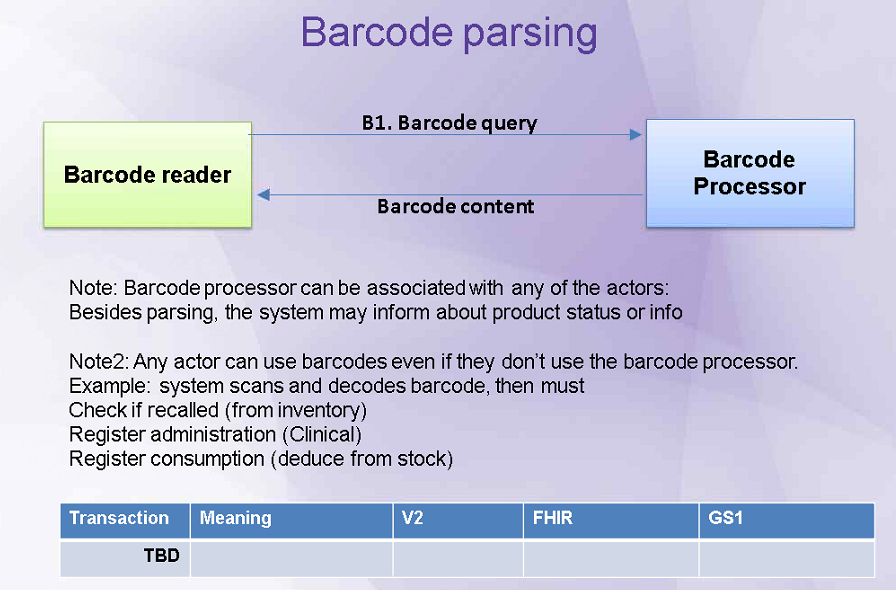 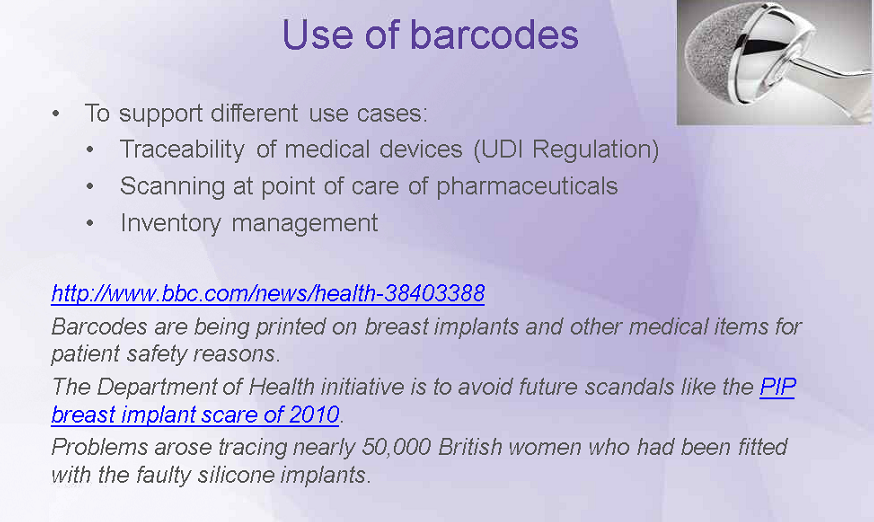 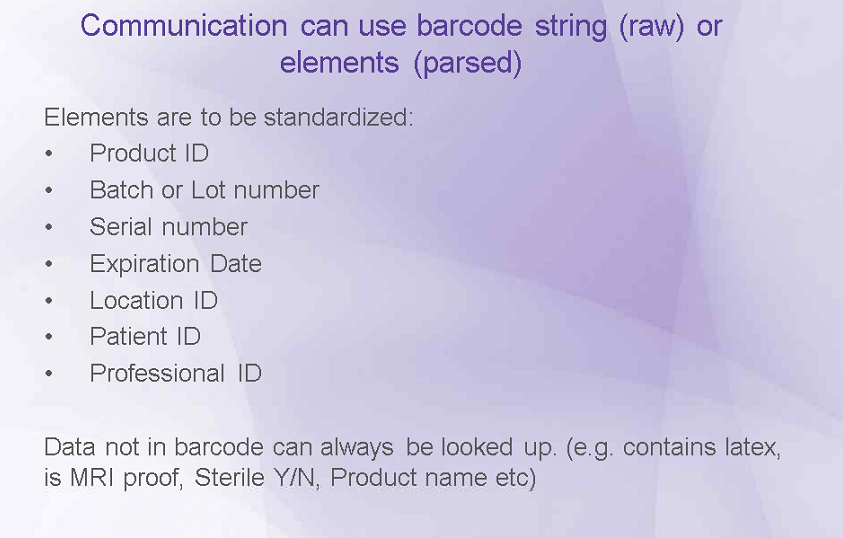 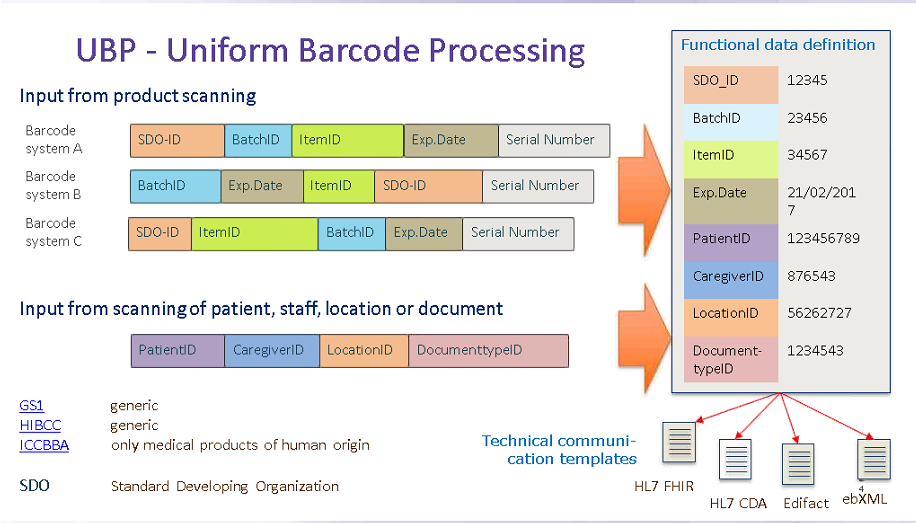 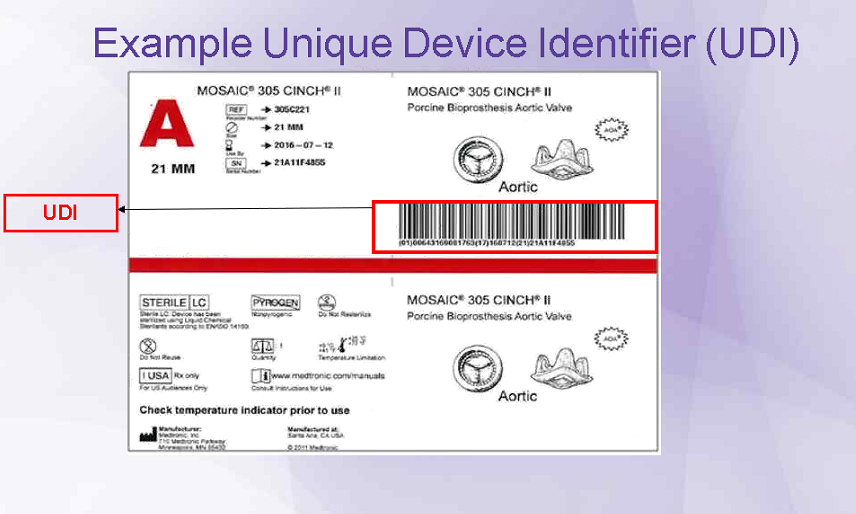 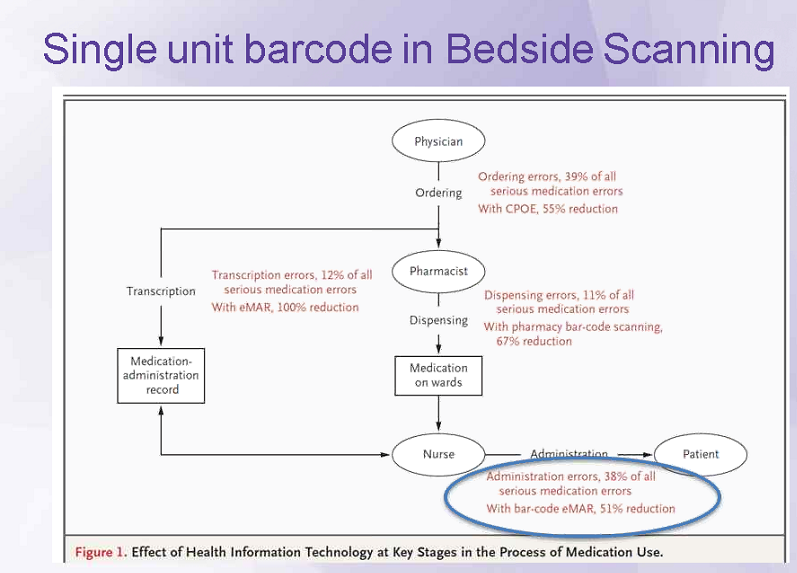 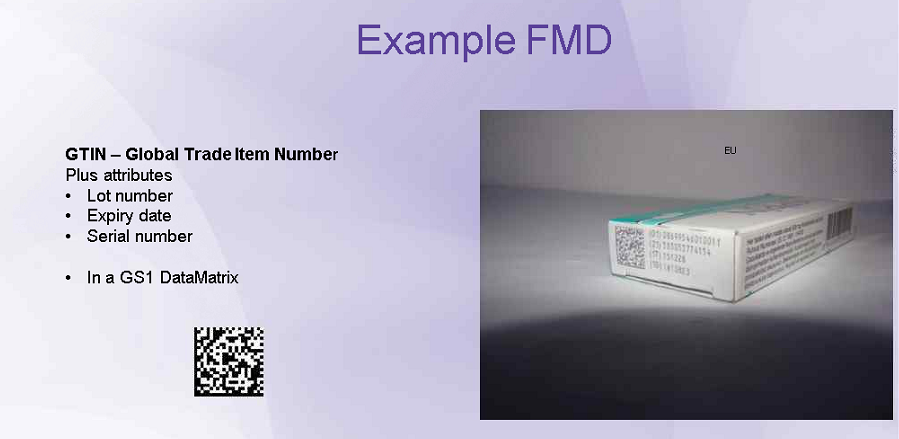 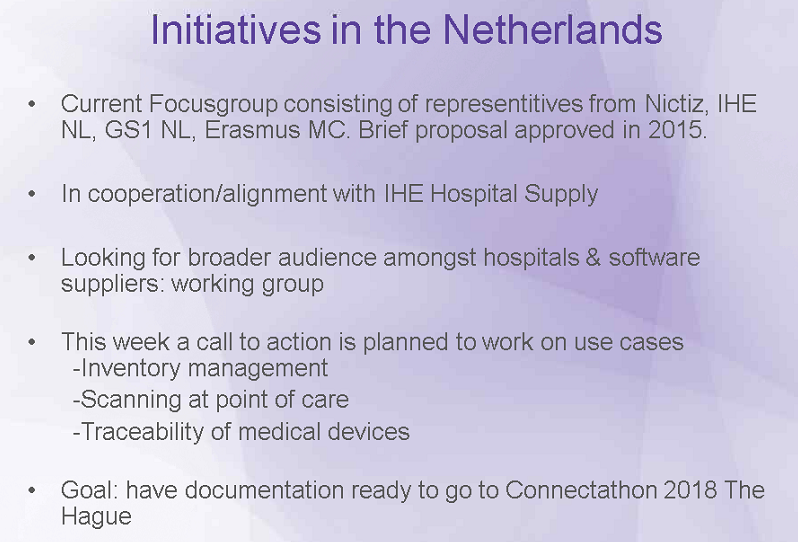 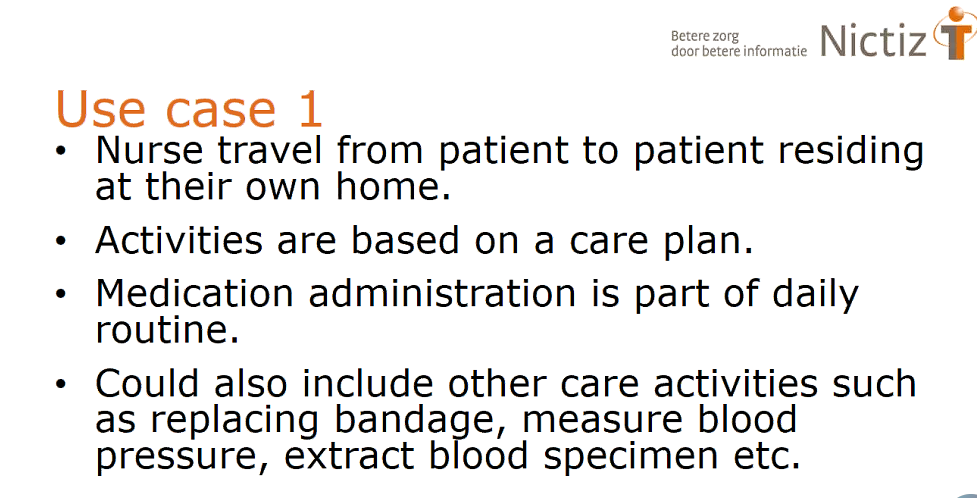 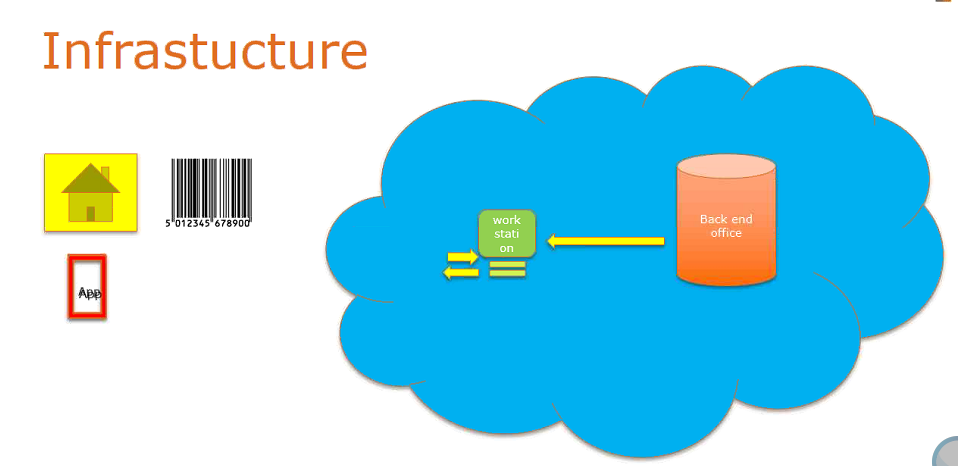 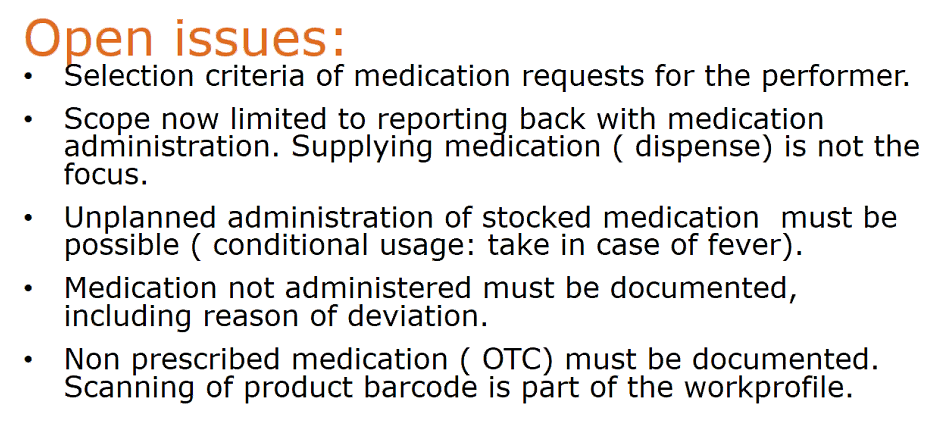 Discussion about use of FHIR resources that are not fully baked.QED on FHIR (PDLS & QEDm)Present: Thierry Dart, Andrea Fourquet, Thom Kuhn, George Cole, Tone Southerland, Charles Parisot, Fabio ButiPhone: Brian Rienholdt, Amit PopitPDLS Potential Deployment ModelsWhen you deploy XDS there may be multiple repositories, for the Clinical Data Source where can it be? Develop a Document Repository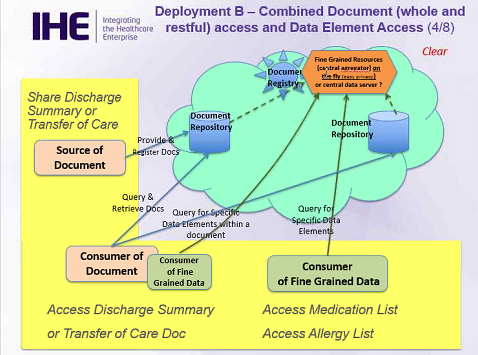 This deployment can handle reconciliation, REST transaction via FHIR will need to wait for this transaction to occur, PULL model, will place all 5 deployment models in the Appendix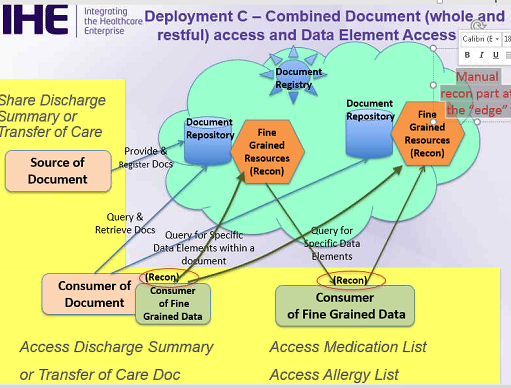 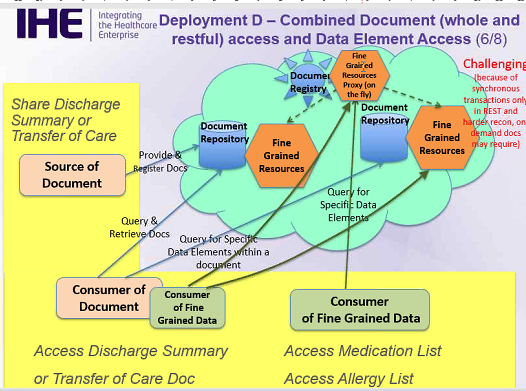 QEDmRequirements:What and how to query, From Original QED 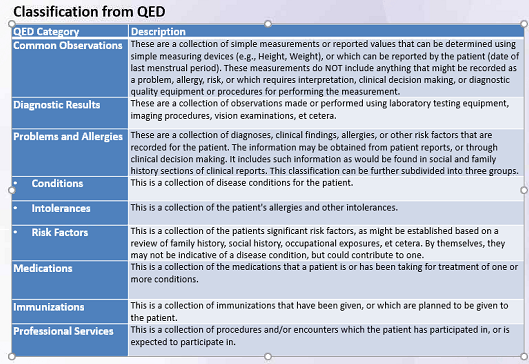 Argonaut looked at MU and Clinical Data Set using FHIR Resource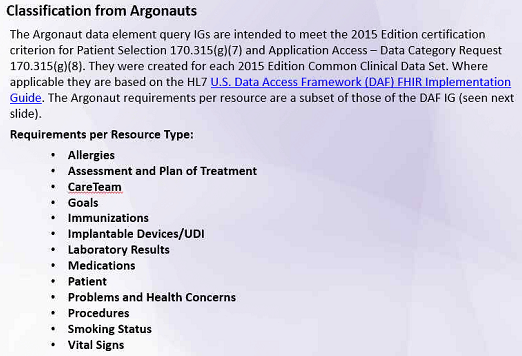 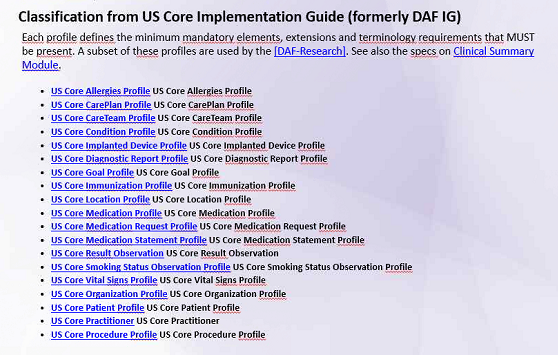 QEDm will look at the following content: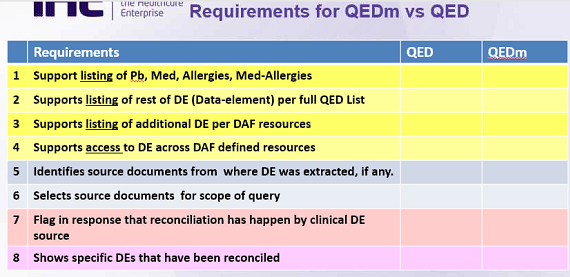 #7 & #8 are for reconciliation, this function should not be considered reconciliation, and it is a deduplication of data elements not comparing lists to make one. 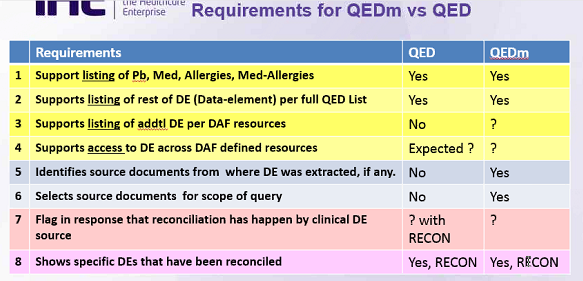 360xSecurity considerations and other profiles section reviewedProfiles moved forwardPoint of Care Medical Device TrackingReviewed Security sectionDevice security - look at FDA deviceDynamic Care Team ManagementReviewed volume 1 updates. Profile posted for editorial reviewRPMPresent: Andrea Fourquet, George Cole, Tone SoutherlandUpdated transaction numbers based on CP-222, gave new transaction numbers for FHIR transactionPt RegistrationPresent: Amit Popit, Thierry Dart, Andrea Fourquet, George Cole, Tone Southerland, John MoehrkePhone: Kwekour Quaynor, Chris Melo, Thom Kuhn, Anna ArlovaTransaction profile with constraints to PAM, is the constraints US realm needs, what is driving the constraint, AHIMA is trying to improve the quality of data, new section in ITI PAM section 4, PCC will do the content-data elements, this will add segments to PAM where PAM was silent this will add constraints and need to verify the PAM did not forbid the constraints the section, new to the Profile is making a CDA document which wasn’t in the original profile proposal All the data elements will be constrained as a v2 PAM message and submit a CDA document that includes all the data, it is expanding the scope of the Profile Anna will send us the list of data elements, we will send EMLA information to AnnaEMSPresent: Amit Popit, Thierry Dart, Andrea Fourquet, George Cole, Tone Southerland, John MoehrkePhone: Chris Melo, Thom KuhnNeed a Transaction #, looking for NEMSIS copyright information, template ID?? Updated the Actor Diagrams, discussed which transaction profiles to use for the CDA format, but the profile is focused on FHIR, use the Security Considerations from PDQm is generic FHIR based security informationChange ProposalsReviewed current list of CP. Assigned and completed the ones that are ready for ballot. Discussed plans for updating PCC FHIR based profiles to STU3. Will create CPs when STU 3 is made available. Thursday, February 9, 2017Profiles updates reviewed. DCTM Volume 1 need FHIR reference and other reference links updated when HL7 site is finalized. Will continue every other week t-cons (Monday’s 4pm EST) for volume 2+ workQEDPer Charles, need 4 t-cons scheduled for transactions. Will need 3PCC members and SME to attend (Keith Boone and Arganaut folks). Will send email to JeremiahRIPT (EMS)Will set up T-Cons with JeremiahRPM on FHIRWill set up T-Cons with JeremiahPt RegistrationNeed more volume 1 work. Will set up t-Cons to review and also need to discuss plans for volume 2+PMDTWill continue with current T-Con schedule – Every other Monday at 2PM EST360XWill schedule t-Cons Friday, February 10, 2017Profile Editors continue profile work and plans for Volume 2